INDIVIDUAL CONSULTANT PROCUREMENT NOTICE                                                                                                                                                                                                               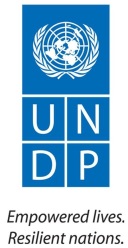                                                                                                                                              Date: August 23, 2019                                   Procurement Notice Reference No.: ETH0716 Re-advertizedCountry: EthiopiaServices/Work Description:         Support the development a National Anti-Corruption Policy and                                                           Strategy for Ethiopia  Project/Program Title: 	Governance and Democratic Participation Programme (GDPP) FEACC Sub-Programme Duty Station: 	Addis Ababa Type of the Contract:	National Consultant (Individual contract type)No. of Posts:	TwoDuration of the Assignment:      4 months  Expected Start Date:                    As soon as possibleThe United Nations Development Programme (UNDP) is currently implementing a project Governance and Democratic Participation Programme (GDPP) FEACC Sub-Programme that requires the services of an individual to perform the work described in the corresponding TORs.  Proposal should be submitted through UNDP’s secured e-mail: procurement.et@undp.org Ref No: ETH0716Re-advertized as per the deadline indicated in this advert on and before 2nd December 2019. Any request for clarification must be sent in writing, or by standard electronic communication to info.procurementet@undp.org Attn: FT.  UNDP will provide responses by uploading them in the system response through the e-mail info.procurementet@undp.org.In consideration of your qualifications, we are hereby inviting you to submit an offer for this particular assignment.  To assist you in understanding the requirements of this assignment, we have attached hereto the following:  The Terms of Reference for the assignment described above;The standard Letter of Confirmation of Interest and Availability, which you must accomplish and submit to UNDP; and The Individual Contract and its General Terms and Conditions, which you would be expected to sign in the event you are the selected Offeror in this procurement process.  Interested individual consultants must submit the following documents/information to demonstrate their qualifications:Brief Description of Approach to Work (as per the TOR) Letter of presentation highlighting main qualifications and experience relevant to this TOR;CV;Copy of education certificate;Completed financial proposal – using the Format (Breakdown of Costs Template)Any other as relevantFINANCIAL PROPOSALGENERAL INFORMAIONServices/Work Description: Support the development a National Anti-Corruption Policy and Strategy for Ethiopia.  Project/Program Title: 	Governance and Democratic Participation Programme (GDPP) FEACC Sub-Programme Duty Station: 	Addis Ababa Type of the Contract:	National Consultant (Individual contract type)No. of Posts:	TwoDuration of the Assignment:      4 months  Expected Start Date:                    As soon as possibleBackgroundRecognizing that corruption is an obstacle to good governance and development, and as part of the civil service reform program that started in the 1990s, the Federal Government of Ethiopia established the Federal Ethics and Anti-Corruption Commission (FEACC) in 2001. The Commission was tasked to create anti-corruption awareness and to promote ethics and integrity and prevent corruption in all its forms both in the public and private sector and investigate and prosecute corruption crimes when it occurs. To extend and intensify the fight against corruption throughout the country, since 2002, all regional states have been following the federal government in passing laws and establishing their own anti-corruption bodies. Today, all the nine regional administrations have Regional Ethics and Anti-Corruption Commissions (REACCs). The nine regional states represent diverse demographic, socio-economic and geographical compositions and is bound to have an impact on the level and form of corruption each region experiences. It also has an impact on how communities perceive and respond to corruption/anti-corruption efforts.In addition, at a federal level, there are several institutions involved in the fight against corruption and ensuring good governance in Ethiopia, such as the Office of the Federal Attorney General, Office of the Federal Auditors General, Ethiopian Institute of the Ombudsman, Civil Service Commission, the Federal Police and the Financial Intelligence Centre. Besides, there are coalitions and CSOs established at Federal and Regional level playing an important role in the promotion of integrity and the fight against corruption. Beyond the institutions, Ethiopia has also put in place a number of legislative and policy measures aimed at tackling and combating corruption, such as the revised FEACC establishment Proclamation No. 883/2015, the revised Anti-Corruption Procedure Proclamation No. 434/2005, Assets Disclosure and Registration Proclamation No.668 /2010, the Protection of Witnesses and Whistle-blowers of Criminal Offences Proclamation No. 699/2010, Corruption Crimes proclamation No. 881/2011, the Federal Attorney General Establishment Proclamation No. 943/2016 and the Financial Intelligence Centre Establishment Regulation No. 171/2009 and Regulation on the Functioning of Ethics Liaison Units (no. 144/2008)  are the major ones. The commitment of the Ethiopian government to the anti-corruption commissions mandate has also been continually reflected in the successive national strategic plans, which acknowledges that combating corruption is critical to meeting the second Growth and Transformation Plan (GTP II) targets and realizing the vision of Ethiopia becoming a lower middle-income country by 2025. The second and prominent globally agreed development goals, the Sustainable Development Goals (SDGs) (2015-2030) which is mainstreamed in the GTP II of Ethiopia also provides the opportunities to work on anti-corruptions and build effective, accountable and responsive institutions at all levels. These are important for achieving the globally committed development goals and create the means where other goals of the SDGs could be achieved. With the institutional arrangement and policy and legal frameworks in place both at the federal and regional level and successive development goals the country has been implementing, several successes have been scored in the fight against corruption in Ethiopia. Over the last eighteen years, the FEACC and REACCs have achieved significant results in educating, preventing, investigating and prosecuting corruption. Millions of citizens have been educated on ethics and integrity; thousands of corrupters have been investigated and prosecuted; an estimated value of more than two Billion Birr has been returned to public treasury by confiscation through court orders; and in prevention realms, the working procedures of hundreds of public institutions and enterprises have been studied to identify and address practices that are prone to corruption and remedial recommendations rendered to fill the observed loopholes. Additionally, more than 300,000 elected officials, political appointees and eligible civil servants have been made to declare and register their assets throughout the country to promote transparency and curb corruption in public institutions. Despite all these efforts and measures, the spread of corruption has been unrelenting and has remained a major obstacle to the attainment of the country’s’ development goals. There is a long way to go in terms of ensuring a transparent and accountable system of governance across all government structures and fully mainstream ethics and integrity in the education system of the country in the move to create a generation of public service and society that is accountable, responsive and transparent. To date, the works of FEACC and its regional counterparts have been using the usual and conventional approach in education, prevention, investigation and prosecution and this coupled with the non-existence of a policy and strategy to coordinate and build synergies among different players made the fight against corruption a daunting task. The research conducted by the commission have also indicated that the delivery of the Anti-Corruption Commissions and other institutions with oversight roles is not compatible with the public expectation in fighting corruption in all its forms.  In addition, as corruption becomes increasingly sophisticated, the fight against it demands a well-integrated, multi-disciplinary approach.  Successful anti-corruption efforts are often led by a well thought out and robust national anti-corruption policy and strategy that can guide and coordinate the anti-corruption activities of politicians and senior government officials, the private sector, citizens, communities, and civil society organizations. Article 5 (1) of the United Nations Convention Against Corruption (UNCAC) also stipulates that: “Each State Party shall, in accordance with the fundamental principles of its legal system, develop and implement or maintain effective, coordinated anti-corruption policies that promote the participation of society and reflect the principles of the rule of law, proper management of public affairs and public property, integrity, transparency and accountability”. This article reflects the conviction of states parties that anti-corruption measures should be embedded in coordinated policies instead of being carried out in isolation or ad hoc manner. It also recognizes that anti-corruption approaches cannot be confined only to technocratic solutions aimed at fixing certain systemic problems. Rather, it places emphasis on the realm of public policy and thus acknowledges the inherently political nature of anti-corruption work. Besides, Article 5 of the convention puts emphasis on a strategic approach in the fight against corruption which becomes more evident when it is read together with the articles that follows.Ethiopia also showed its commitment to regional instrument against corruption by signing the African Union Convention on Preventing and Combating Corruption. The object of the Convention is promoting and strengthening measures to prevent and combat corruption in Africa. This includes the facilitation of co-operation in respect of anti-corruption measures and the harmonisation of anti-corruption policies and legislation among States Parties. It also aims at promoting and strengthening the development of mechanisms and policies that would prevent, detect and punish corruption. In line with UNCAC and the African Union Convention on Preventing and Combating Corruption, to fill the policy and strategy gap in the anti-corruption endeavours, there has been attempts by FEACC to develop a national anti-corruption policy. But the process was stranded at a draft stage and the draft is now available at FEACC. The effort to complete the process was not successful and the works of FEACC/REACCs and other accountability institutions in promotion of ethics and integrity, corruption prevention as well as investigation and prosecution of corruption crimes have been done intermittently. Thus, developing a national anti-corruption policy and strategy is timely and important to success of the country in the fight against corruption as corruption continues to pose a major challenge in the move to achieve the national as well as regional and global committed development goals. Besides, the links between corruption, terrorism, conflict, human rights abuses, poverty and other organized crimes are now universally recognized. Preventing and combating corruption must been seen as part of an overall efforts to create the foundation for democracy, development, justice and effective governance which is in tandem with the overall reform programs currently propagated in the country. Ethiopia is in the midst of a democratic transition in which there are high expectations from the people on the new political leadership to set a vision for the country where integrity and anti-corruption are core pillars of the country’s development strategy. This new political reform is particularly vital to the FEACC deliver on its core function and tap into and capitalize on the new reform agendas taking place in the country’s political landscape. To this end, the commission puts this as a top priority and will deploy most of its efforts in this direction. It is against this background that FEACC partners with UNDP through the Governance and Democratic Participation Programme (GDPP) to develop a national anti-corruption policy and strategy. Objectives and Scope of the Consultancy Objective The major objective of the consultancy is to support FEACC and other accountability institutions coordinate national efforts in developing a robust national anti-corruption policy and strategy. The expert teams will primarily work with the Federal Ethics and Anti-Corruption Commission (FEACC) to develop a policy and strategy document in accordance with international good practice and taking into account the current state of corruption in the country. The specific objectives of the assignment include:Develop national anti-corruption policy taking into account the current political, cultural and socio-economic context and FEACC’s and other accountability institutions mandates and the draft national anti-corruption policy that is available at FEACC;Provide technical support to FEACC top leadership to design a context-specific consultative process to develop of the Government of Ethiopia’s anti-corruption policy and strategy and its resulting implementation plan;   Based on the draft national anti-corruption policy, develop a national anti-corruption strategy with ambitious but realistic objectives, including the identification of top priorities and appropriate sequencing. The strategy will need to include SMART indicators and specific yearly targets; and Based on the Anti-corruption strategy, develop a complete implementation plan and clear follow up and monitoring and evaluation plan.ScopeIn developing a robust national anti-corruption policy and strategy, the consultants should look into policy and regulatory gaps that impede anti-corruption efforts in the country. The assignment also involves reviewing the draft national anti-corruption policy document that is available at FEACC and identify its strength and weakness to tip into the new process of policy document development.     The National Anti-Corruption policy and strategy is intended to serve as a guide for Government (both federal and regional), the private sector, as well as Civil Society Organisations, in order to assist with the coordination and support of their efforts of reducing and eliminating corruption. Therefore, the policy and strategy seek to provide a set of pillars, programmes and intervention areas around which different sectors, organisations and other forums within these sectors can direct and attempt to align their work. It also aims at providing a tool for citizens and others with which they can monitor Ethiopia’s progress towards achieving a significant reduction in corruption in the country.In doing so, the consultants will work closely with the FEACC, OAG, Federal Police, UNDP and the relevant sectors in developing the policy and strategy documents. This would require review of multiple documents and undertake multi-stakeholders’ consultations. As the policy and strategy documents will also apply to the regions/REACCs, the assignment also involves a field mission for data collection to at least five regional states to garner relevant information and get insights from the regions. The assignment also assumed an additional role to be played by an international consultant. These include leading and coordinating the research team, advising and providing substantive and technical support to the FEACC top leaderships to enhance their leadership skills in terms of managing processes such as this and strategizing and implementation of plans and institutional development process. In line with this, it also involves facilitating and advising, as a subject matter expert, the work of the technical committee on the Anti-Corruption policy and Strategy. The process of developing anti-corruption policy and strategy should be evidence-based and during the drafting process, consultations with stakeholders are key for the development of a robust, contextualized and realistic anti-corruption policy and strategy. In relations to this, it is contemplated that the third national corruption perception survey will be undertaken by a national firm in parallel with the process of policy and strategy development to make the policy and strategy documents evidence-based and reflect the situations on the ground. Hence, the international expert together with the team is expected to support FEACC in conceptualizing the survey, review and provide feedbacks on inception report and research methodologies and data collection instruments. The development of the National Anti-Corruption Strategy will be rolled out at least in three main phases and involves the following main activities: Research including desk review, collecting experiences and good practices from other countries, consultation including visits to at least  five regional states and development of draft policy and strategy; a range of public engagement and consultations which include sectoral consultations workshops during which a range of inputs will be gathered; and integration of inputs and finalization and validation of the National Anti-Corruption Policy and Strategy which will also include the drafting of an implementation plan as well as a monitoring framework.   Approach and MethodologyDeveloping the anti-corruption policy and strategy and the implementation and monitoring plan will be undertaken by a team of international and national consultants and the consultants will be required to develop a clear and rigorous methodology to deliver on the key tasks as described in the scope of work.The national Anti-Corruption Policy and Strategy should serve as a guide to developing a set of minimum integrity and accountability mechanisms and standards, to forge shared commitments across sectors, to support collaboration within and between sectors, and to direct renewed energy towards the goal of reducing corruption and building an ethical society. As a result, the overall process should be guided by a “whole of government and society” approach in the fight against corruption. The process should also be open, transparent, and inclusive of all sectors of Ethiopian Society. At the end, it should arrive at a robust National Anti-Corruption policy and Strategy that has buy-in from the government, the private sector, CSOs and the public, and foster ownership of the process and the resulting policy and strategy documents by all sectors. The process to develop the anti-corruption policy and strategy should be participatory, consultative, inclusive and engaging a variety of stakeholders. The strategy development should identify an effective strategic development/mentoring model or approaches being used or tested at the federal or regional level. As part of the initial steps at developing strategic document, the team should engage in a desk review of several key documents to get relevant information on the nature, prevalence and impact of corruption in Ethiopia, the policy and legislative frameworks and its enforcement, anti-corruption architecture and systems as well as sector and thematic review. In addition, the process of developing the implementation as well as follow up and monitoring and evaluation plans should take into consideration population, monitoring and reporting capacity and should put tangible benchmarks and tracking mechanisms to determine whether set targets are achieved.    The consultants together with FEACC are also expected to ensure synergy among the various government (House of Peoples Representatives, The Prime Minister Office, the Federal Ethics and Anti-Corruption Commission and Regional Anti-Corruption Commissions, Office of the Federal Attorney General, Federal Police, Office of the Auditor General, Ethiopian Institute of the Ombudsman, the Financial Intelligence Center, Civil Service Commission, Public Procurement Agency and ministry of revenue, and etc.) and non-governmental actors in the development and in ensuring full buy-in and support to the national anti-corruption policy and strategy. They should also ensure the principles of social accountability, transparency, inclusive and participatory approach are reflected in the methodology and during the process of the assignment. Besides, the consultants should ensure cross-cutting issues (youth, gender, people with special needs and environmental sustainability) are taken into consideration.Expected Deliverables An Inception Report, which contains detailed methodology and work plan with timeframes and key milestones and prioritization of activities; and roles and responsibilities of each consultant, to be submitted within one week of signing a contract;Preliminary (intermediary) Report, following desk reviews, several consultations with stakeholders and field works and which should contain initial findings from the desk reviews and consultations with stakeholders, to be submitted within 12 weeks of signing of the contract;Draft Anti-Corruption Policy and Strategy: This should be presented both to FEACC and UNDP, to be submitted within 14 weeks of signing contract;Validation Workshop, which would be organized by FEACC and the policy and strategy as well as the implementation plan will be presented at a stakeholder’s workshop to solicit additional inputs and comments and also to ensure ownership of the process and its subsequent implementation, within 15 weeks of signing contract;Final National Anti-Corruption Policy and Strategy Development Report, which contains the inputs and comments of stakeholders. The report should contain the final policy and strategy document together with implementation plan and Monitoring and Evaluation Framework, to be submitted within 16 weeks of signing contractTimeframeThe assignment is expected to be completed within a duration of 4 months from the date of signing the contract and shall take a maximum of 80 working days8.  It is envisaged that implementation of this assignment commences as soon as possible, and it is tentatively set to be conducted, between 01 September to 31 December 2019.Timeframe with deliverablesReporting Relationship A technical committee (composed 10-12 individuals) drawn from FEACC, OFAG, OAG, Federal Police, Civil Service Commission, FIC and UNDP will be established to provide overall guidance and coordinate and facilitate the process. The contract administration will be managed by UNDP. FEACC and UNDP will also provide technical advice and support at each stage of the assessment, appraise methodology and technical approaches, review drafts and appraise and approve final deliverables.Payment Milestones and Authority The qualified consultant shall receive his/her lump sum service fees upon certification of the completed tasks satisfactorily, as per the following payment schedule:Note that final payment is dependent on the completion of deliverables as well as hand-over notes and submission of the deliverables and subsequent approval of the FEACC and technical committee established for this purpose.Required Qualifications and Expertise  This assignment foreseen a three-member team, comprised of one international consultant and two national consultants, with the international consultant serving as a lead consultant. _________________________________8 Out of the total 80 working days of the assignment, the international expert will dedicate 40 days (28 days to provide advisory service to FEACC top leadership and 12 days to assist FEACC, UNDP and the technical committee that will be established on the corruption survey conceptualize the survey, review and provide feedbacks on inception report and research methodologies and data collection instruments.Academic Qualification/Education: A minimum of master’s degree in governance studies, public administration, public policy study, political science, law, economics or other related social science field.Experience: At least 10 years of experience in anti-corruption and accountability programming;Proven experience in developing ant-corruption policy/strategy documents;Experience with strategizing and implementation plans, institutional development processes and workshop facilitation;The prospective consultants are expected to have knowledge and experience on anti-corruption programming, international conventions and legislations including Ethiopian laws;Proven track record effectively facilitating complex policy/strategy development processes in a fully consultative and inclusive manner;The international expert should have experience in working in/with similar contexts in developing countries and in cross-cultural settings; andSuccessful consultants are also expected to have deep understanding of the Ethiopian State System in general and the public sector and the governance landscape in particular.Required Competencies Proven ability to deliver quality output working under tight deadlines; Ability to communicate effectively and to facilitate discussions at the senior level with government officials and the development community; Solid analytical and presentation skills;Excellent communication and interpersonal skills and team-oriented work style; andFluency in both written and spoken English. Fluency in both written and spoken Amharic is required for the national consultants.Confidentiality and Proprietary InterestsThe Consultants shall not either during the term or after termination of the assignment, disclose any proprietary or confidential information related to the consultancy service without prior written consent from FEACC. Proprietary interests on all materials and documents prepared by the consultants under the assignment shall become and remain properties of the FEACC and UNDP.Contractual Arrangement Separate contracts will be signed with the successful individual consultants, but they will be required to work as a team. The international consultant will provide overall coordination and leadership to the team. The consultants will be jointly responsible for overall delivery of the work. They will have, as a team, collective responsibility to deliver on all the deliverables. They will be engaged until a Final Anti-Corruption Strategy is Developed and accepted. The International consultant will also assume additional roles and responsibilities of providing substantive and technical support to the FAECC top leadership and this will be reflected in the contract agreement.  The Chief Technical Advisor for GDPP together with the FEACC GDDP Focal Person and UNDP GDPP Programme Officer seconded at FEACC will be the primary focal points and as such they will manage the overall process, under the overall guidance of the team leader and the technical Committee established for this purpose.Logistical SupportFEACC/UNDP will provide office space and internet access for duration of the consultancy. UNDP will also avail a vehicle and driver for travels and per diem for mission outside Addis Ababa. FEACC on its part will ensure that the Consultants get access to all government institutions including in the selected regions where they need to go for data collection. Evaluation criteriaUpon the advertisement of the Tender Notice, qualified individual consultants are expected to submit both the Technical and Financial Proposals. Accordingly, consultants will be evaluated based on Cumulative Analysis as per the following conditions:Having received the highest score out of a pre-determined set of weighted technical and financial criteria specific to the solicitation. In this regard, the respective weight of the proposals is:Technical Criteria Weight is 70%Financial Criteria weight is 30%Annex- 1 Technical Proposal Evaluation CriteriaOFFEROR’S LETTER TO UNDPCONFIRMING INTEREST AND AVAILABILITY FOR THE INDIVIDUAL CONTRACTOR (IC) ASSIGNMENT Date  				 (Name of Resident Representative/Bureau Director)United Nations Development Programme (Specify complete office address)Dear Sir/Madam:I hereby declare that:I have read, understood and hereby accept the Terms of Reference describing the duties and responsibilities of [ indicate title of assignment] under the [state project title];I have also read, understood and hereby accept UNDP’s General Conditions of Contract for the Services of the Individual Contractors;I hereby propose my services and I confirm my interest in performing the assignment through the submission of my CV or Personal History Form (P11) which I have duly signed and attached hereto as Annex 1;In compliance with the requirements of the Terms of Reference, I hereby confirm that I am available for the entire duration of the assignment, and I shall perform the services in the manner described in my proposed approach/methodology which I have attached hereto as Annex 3 [delete this item if the TOR does not require submission of this document];I hereby propose to complete the services based on the following payment rate: [pls. check the box corresponding to the preferred option]:An all-inclusive daily fee of [state amount in words and in numbers indicating currency]A total lump sum of [state amount in words and in numbers, indicating exact currency], payable in the manner described in the Terms of Reference.For your evaluation, the breakdown of the abovementioned all-inclusive amount is attached hereto as Annex 2;I recognize that the payment of the abovementioned amounts due to me shall be based on my delivery of outputs within the timeframe specified in the TOR, which shall be subject to UNDP's review, acceptance and payment certification procedures;This offer shall remain valid for a total period of ___________ days [minimum of 90 days] after the submission deadline; I confirm that I have no first degree relative (mother, father, son, daughter, spouse/partner, brother or sister) currently employed with any UN agency or office [disclose the name of the relative, the UN office employing the relative, and the relationship if, any such relationship exists];If I am selected for this assignment, I shall [pls. check the appropriate box]:Sign an Individual Contract with UNDP; Request my employer [state name of company/organization/institution] to sign with UNDP a Reimbursable Loan Agreement (RLA), for and on my behalf.  The contact person and details of my employer for this purpose are as follows:I hereby confirm that [check all that applies]:At the time of this submission, I have no active Individual Contract or any form of engagement with any Business Unit of UNDP; I am currently engaged with UNDP and/or other entities for the following work:I am also anticipating conclusion of the following work from UNDP and/or other entities for which I have submitted a proposa:I fully understand and recognize that UNDP is not bound to accept this proposal, and I also understand and accept that I shall bear all costs associated with its preparation and submission and that UNDP will in no case be responsible or liable for those costs, regardless of the conduct or outcome of the selection process.If you are a former staff member of the United Nations recently separated, pls. add this section to your letter:   I hereby confirm that I have complied with the minimum break in service required before I can be eligible for an Individual Contract.  I also fully understand that, if I am engaged as an Individual Contractor, I have no expectations nor entitlements whatsoever to be re-instated or re-employed as a staff member.  Full Name and Signature:	Date Signed:Annexes [pls. check all that applies]:CV Breakdown of Costs Supporting the Final All-Inclusive Price as per Template Brief Description of Approach to Work (if required by the TOR) Lump sum contractsThe financial proposal shall specify a total lump sum amount, and payment terms around specific and measurable (qualitative and quantitative) deliverables (i.e. whether payments fall in installments or upon completion of the entire contract). Payments are based upon output, i.e. upon delivery of the services specified in the TOR.  In order to assist the requesting unit in the comparison of financial proposals, the financial proposal will include a breakdown of this lump sum amount (including travel, per diems, and number of anticipated working days).Travel;All envisaged travel costs must be included in the financial proposal. This includes all travel to join duty station/repatriation travel.  In general, UNDP should not accept travel costs exceeding those of an economy class ticket. Should the IC wish to travel on a higher class he/she should do so using their own resources.In the case of unforeseeable travel, payment of travel costs including tickets, lodging and terminal expenses should be agreed upon, between the respective business unit and Individual Consultant, prior to travel and will be reimbursed.Terms of reference 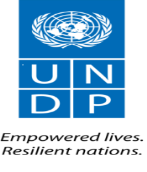 No.DeliverablesActionsLocationDuration (approx.)1Desk review and submission of inception reportPrepare inception report detailing the approach and methodology, activities and roles and responsibilities of each consultantHome based6 days2.Data collection Undertake data collection applying the various methods including field work and several consultations with stakeholders Analyze and interoperate the collected data Addis Ababa and selected regions45 working days3Write up and submission of preliminary (intermediary) report Prepare and submit a preliminary report containing the initial findings from the desk reviews and consultations with stakeholders Addis Ababa 6 working days4.Write up and submission of draft anti-corruption policy and strategy Prepare and submit draft national anti-corruption policyAddis Ababa6 working days 4.Write up and submission of draft anti-corruption policy and strategy Prepare and submit draft national anti-corruption strategy containing the implementation as well as follow up and monitoring and evaluation planAddis Ababa8 working days 5. Present policy & strategy documents at a stakeholder’s workshop Present the draft policy document at a stakeholders’ workshopAddis Ababa1 working day5. Present policy & strategy documents at a stakeholder’s workshop Present draft strategy document including the implementation plan at a stakeholders’ workshopAddis Ababa1 working day6.Submit revised final draft policy and strategy documentsRevise the draft policy and strategy taking into consideration the feedback from the workshops and submit the final draft together with the implementation and monitoring and evaluation frameworkHome based7 working daysInstallment of PaymentDeliverables or Documents to be Delivered Approval  Percentage of Payment1st Installment Upon submission and endorsement of Inception ReportFEACC and UNDP15%2nd Installment Upon submission of draft report which includes deliverables 2 & 3FEACC and UNDP45%3rd Installment Upon submission of final report which includes deliverables 4, 5 & 6. FEACC and UNDP40%CriteriaCriteriaWeightMax. PointTechnical Competence (based on CV, Proposal and interview (if required))Technical Competence (based on CV, Proposal and interview (if required))70%100Criteria a. Understanding the Scope of Work (SoW); comprehensiveness of the methodology/approach; and organization & completeness of the proposalCriteria a. Understanding the Scope of Work (SoW); comprehensiveness of the methodology/approach; and organization & completeness of the proposal30%Criteria b. Relevant academic background (qualification)Criteria b. Relevant academic background (qualification)10%Criteria c. Proven experience in the development of strategies, programmes and implementation plans within the public and/or development sectorCriteria c. Proven experience in the development of strategies, programmes and implementation plans within the public and/or development sector15%Criteria d. At least 10 years of verifiable experience in policy analysis; policy drafting, and strategic research and analysisCriteria d. At least 10 years of verifiable experience in policy analysis; policy drafting, and strategic research and analysis15%Financial (Lower Offer/Offer*100)Financial (Lower Offer/Offer*100)30%30Total Score Technical Score * 70% + Financial Score * 30%Technical Score * 70% + Financial Score * 30%Technical Score * 70% + Financial Score * 30%AssignmentContract TypeUNDP Business Unit / Name of Institution/CompanyContract DurationContract AmountAssignmentContract Type Name of Institution/ CompanyContract DurationContract Amount